2.B  							 	Týden od 25.5. do 29.5.2020 Milí rodiče,tento týden budeme v českém jazyce probírat slovní druhy. Blíže se seznámíme s podstatnými jmény. V matematice začneme dělit dvěma.M. UstrnulováČeský jazyk Podívej se na video a NAUČ SE názvy slovních druhů správně za sebou zpaměti.     https://www.youtube.com/watch?v=_KXv4y2sVrYDo sešitu si napiš nadpis SLOVNÍ DRUHY, a pak si přepiš názvy slovních druhů do sešitu i se správným číslem (UČ str. 67 – žlutý rámeček).PS str. 28 – celá strana, se cvičením 2 ti pomůže video https://www.youtube.com/watch?v=-hCCy3WV6MsPodstatná jména – https://www.youtube.com/watch?v=dIjziqIsauA&t=46sUČ str. 68 – žlutý rámeček - přečístUČ str. 68/cv. 1 – vyber a napiš podstatná jména do sešitu PS str. 29 - 30 ( Až doplníš na str. 30/ cv. 2 můžeš si pustit dokončení pohádky adozvíš se, jak se vyrábí plátno. Pohádka: https://www.youtube.com/watch?v=__VW8vuPu_cPravopisné minutovky – vždy jen první sloupeček str.27, 28, 29 Napiš do sešitu – UČ str. 119/ 20 Seřaď jména podle abecedy a napiš do sešitu: Šárka, Jitka, Petr, Olga, Václav, Martin,  Radek, Lukáš, Aneta, Milan Čítanka str. 62 – 63, přečti si pohádku a vyplň pracovní list Procvičování (Ctrl + kliknutí – stránka se otevře): Třídění podstatných jmen:  https://skolakov.eu/cesky-jazyk/2-trida/slovni-druhy/podstatna-jmena/cviceni1.htmMěkké a tvrdé souhlásky:  https://www.skolasnadhledem.cz/game/3007PrvoukaHospodářská zvířata a drůbež UČ str. 54-55Hospodářská zvířata a drůbež PS str. 58, 59MatematikaVždy si podívej na video. Začni pracovním listem 1 a 2, a pak pracuj v pracovním sešitě.Pracovní list 1  -  příprava na dělení Pracovní list 2Příprava na dělení – PS str. 18Dělení dvěma – PS str. 19 – 20Procvičování násobilky Dělení 2: https://skolakov.eu/matematika-2-trida/nasobeni-a-deleni-2Násobení 4: https://skolakov.eu/matematika-2-trida/nasobeni-a-deleni-4Pexeso násobení 2: https://www.umimematiku.cz/pexeso-nasobilka-cisla-2/665Pexeso násobení 3: https://www.umimematiku.cz/pexeso-nasobilka-cisla-3/531Pexeso násobení 4: https://www.umimematiku.cz/pexeso-nasobilka-cisla-4/675Pracovní list 1 						Jméno: __________________Příprava na dělení  - podívej se na video: https://youtu.be/g07ppGc-e1APracuj podle videa. Nakresli, doplň zápis, vypočítej a napiš odpověď.https://youtu.be/jlC4qJ06WoI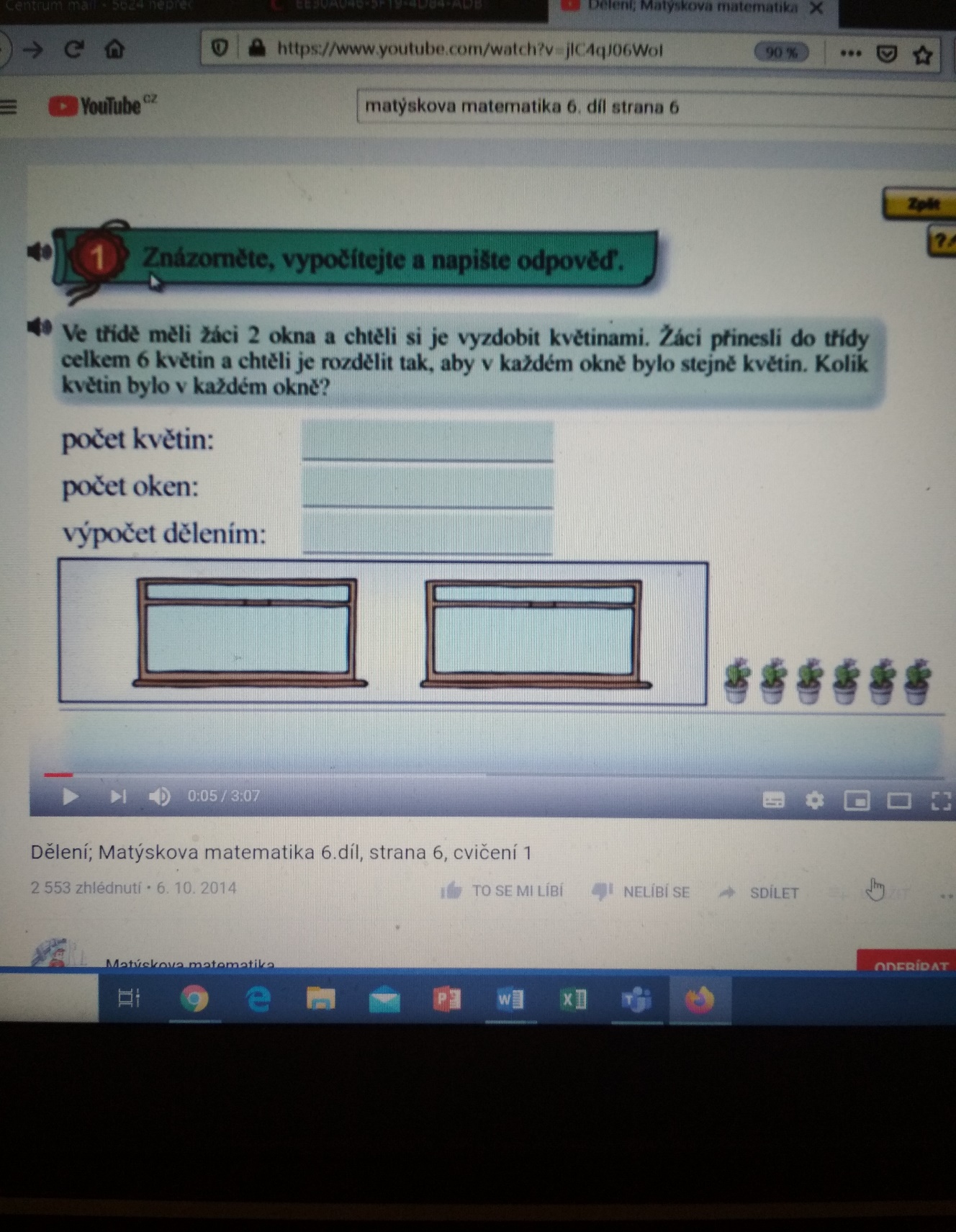 _________________________________________________________________   Podívej se na video: https://youtu.be/N0_YqUl-aG4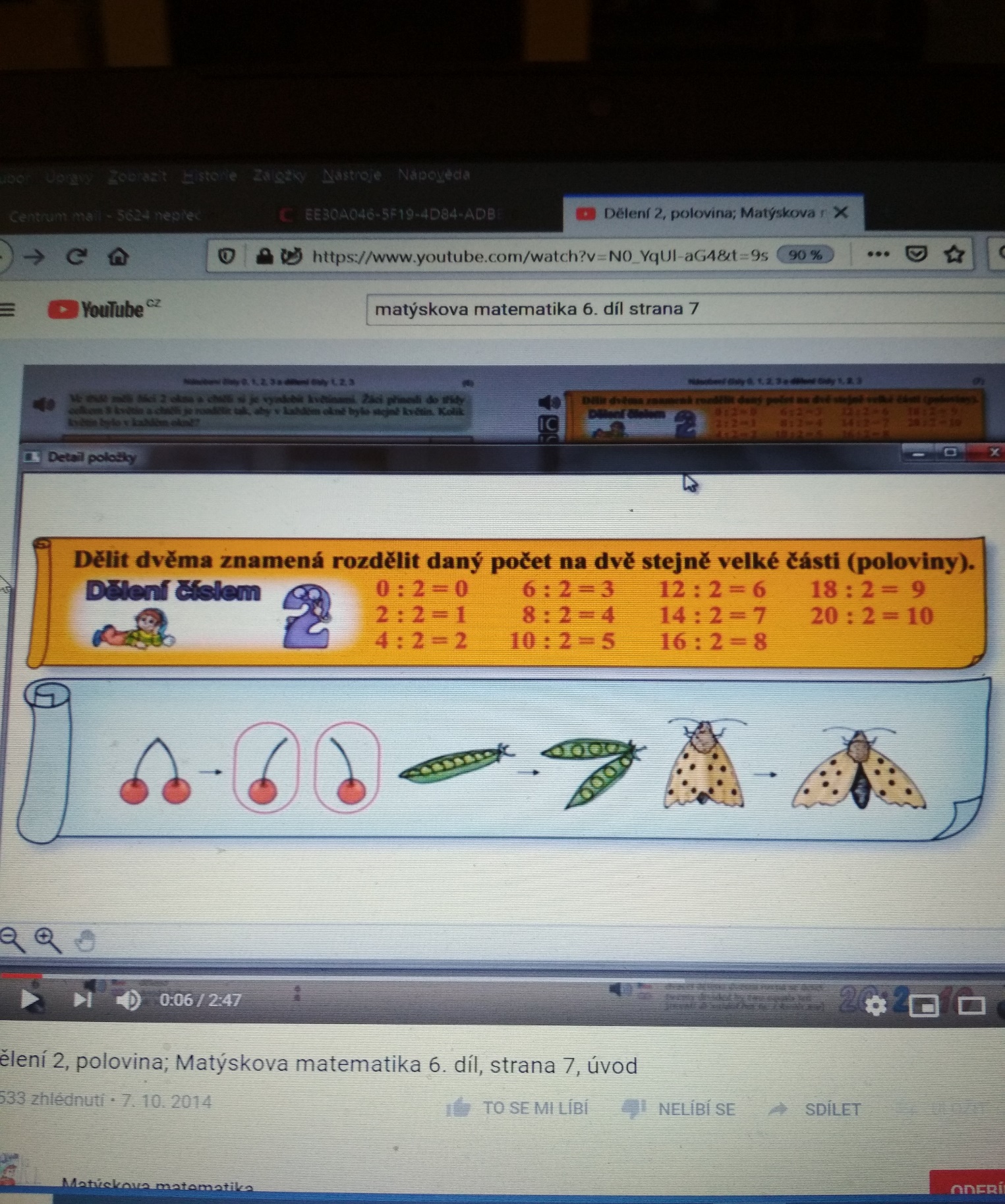 Podívej se na video: https://youtu.be/lRqM3l79fO4  Vybarvěte jednu polovinu kruhu žlutou barvou. Spočítejte a napište, kolik teček nám zůstalo na jedné polovině. 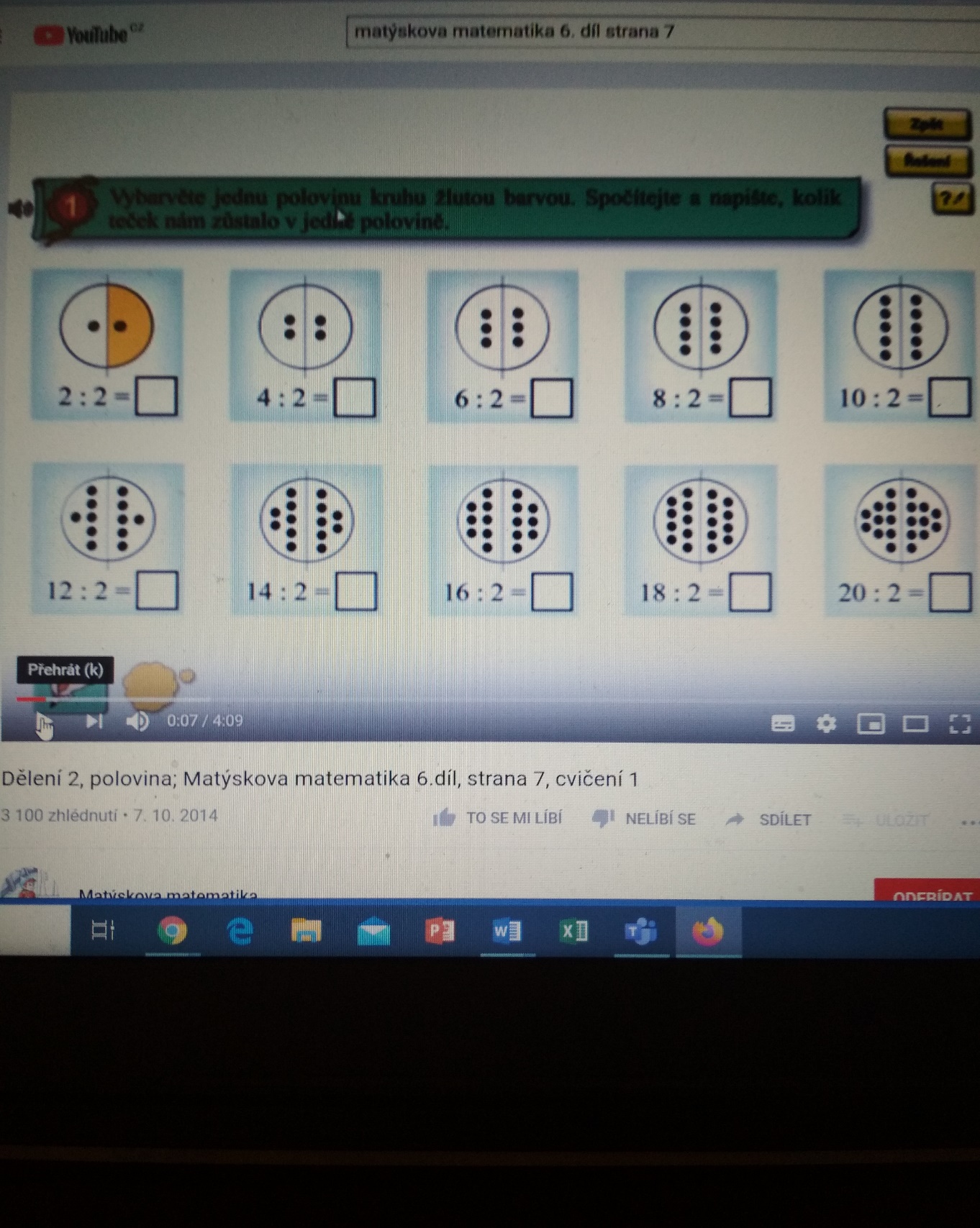 Pracovní list 2						Jméno: ____________________Podle vzoru rozdělte kolečka na poloviny. Poté sestavte příklady a vypočítejte.Pracuj podle videa:  https://youtu.be/u21PdCFftkQ  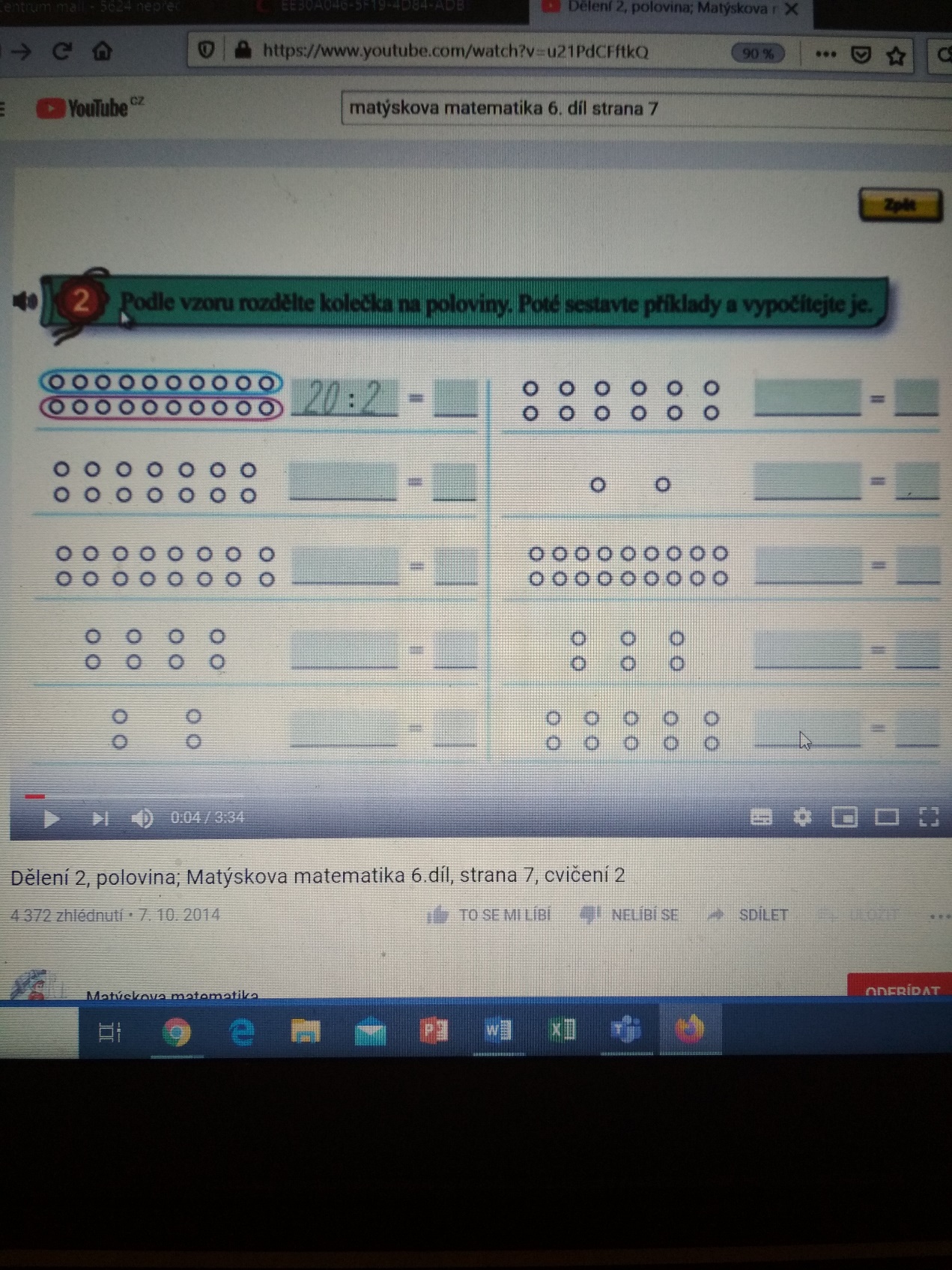 Znázorni, zapiš, vypočítej a odpověz:Videa ti pomohou.   Koláče https://youtu.be/QX1U95XZjFA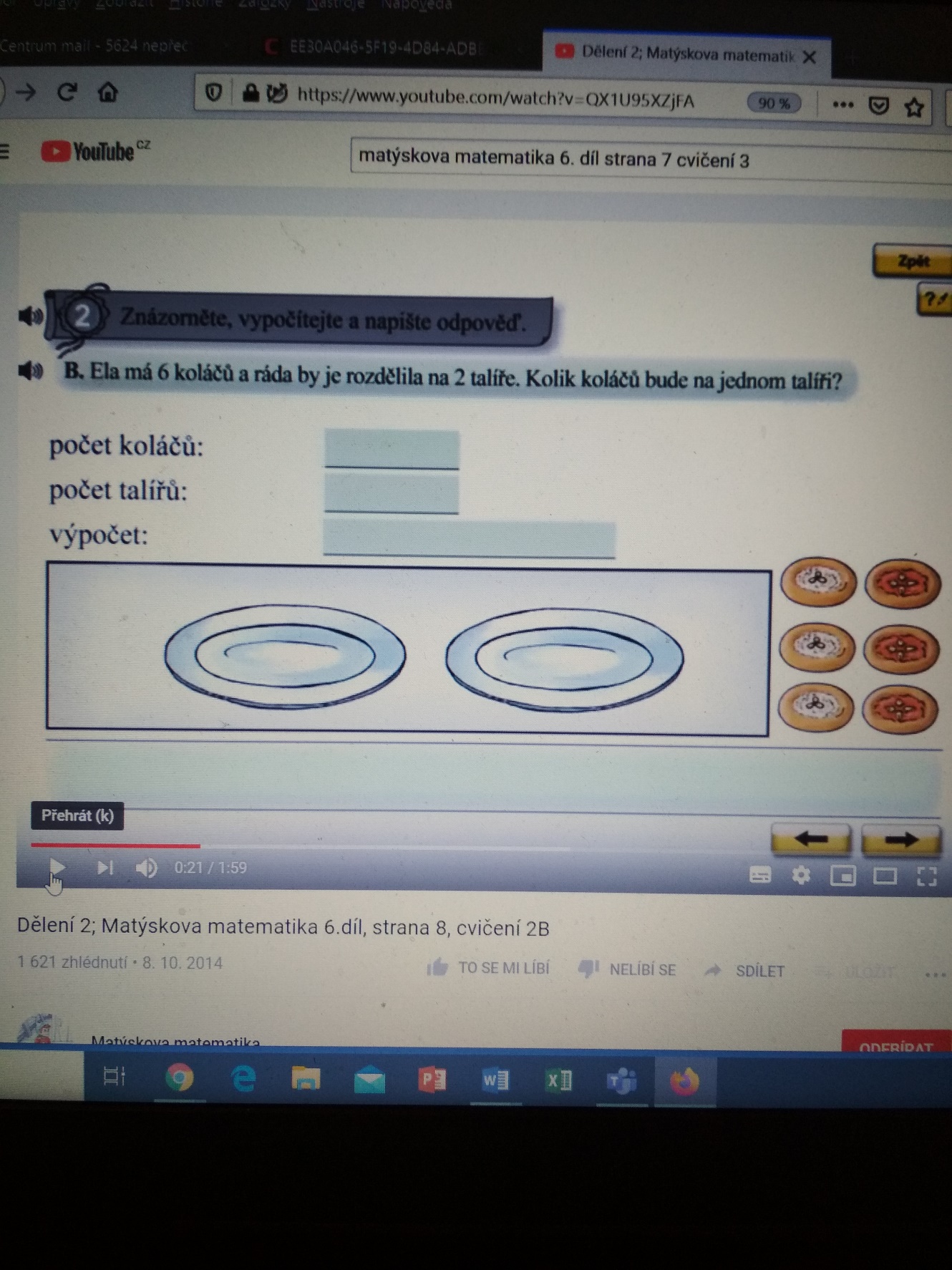 ___________________________________________________________	Prasátka   https://youtu.be/nH_J4AcbQZ8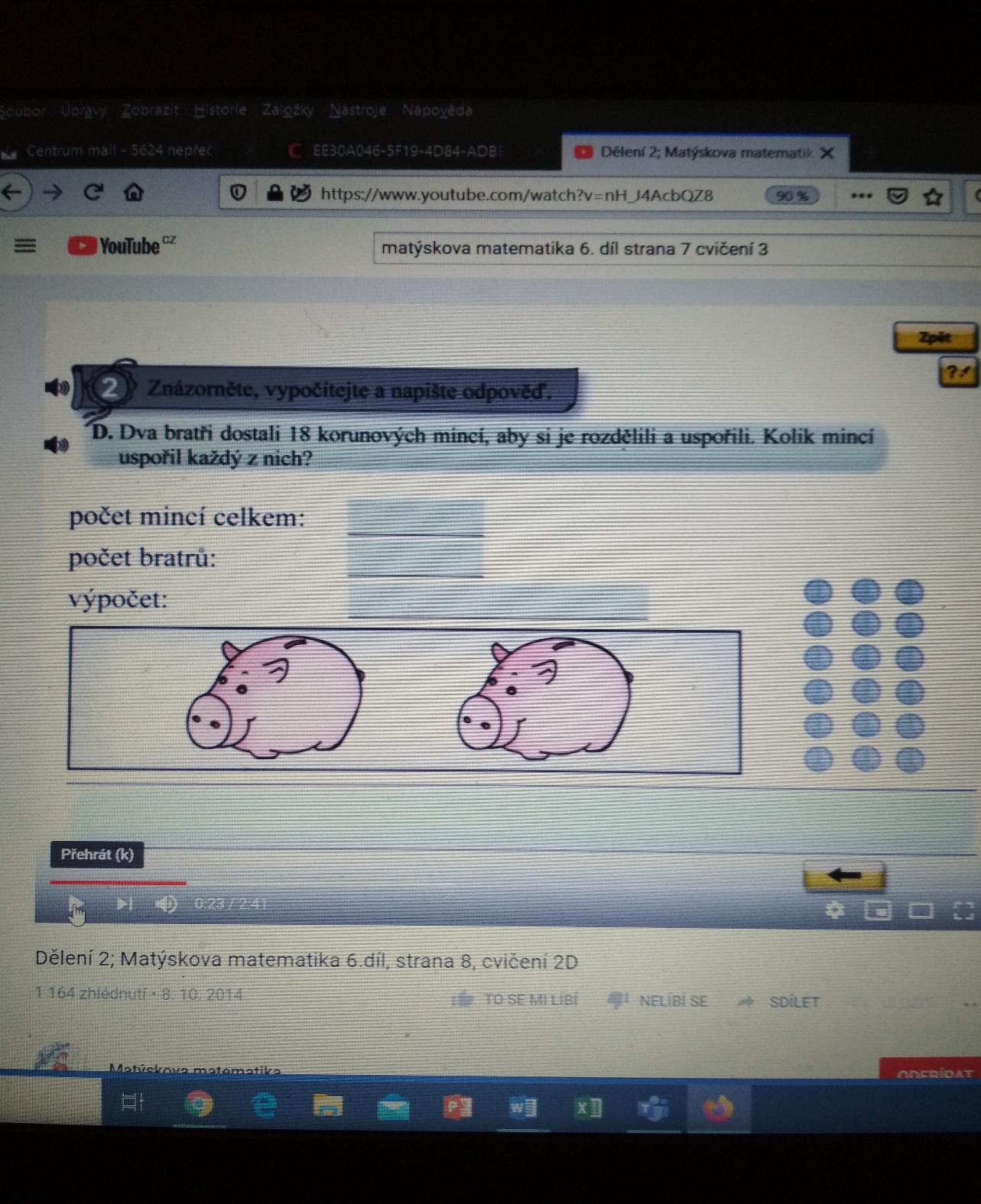 ___________________________________________________________Pracovní list k Čítance str. 62 – 63 Název: _________________________________________________________Autor: ____________________________________________Odpověz na otázky celou větou.Kde skřítkové a víla žili? ____________________________________________________________________________________________________Proč dělali skřítkové lumpárny? ______________________________________________________________________________________________Která lumpárna rozzlobila vílu Dunu nejvíc? ___________________________________________________________________________________________________________________________________________________Opiš z textu větu, ve které se dozvíš, jaké má víla oči a vlasy.______________________________________________________________________________________________________________________________ Je to pravda? ( Zakroužkuj správnou odpověď.)                                       Skřítkové prováděli  lotroviny dětem i dospělým.                           ano  X  neBum, Bam a Bim kradli lidem jídlo, protože trpěli hladem.           ano  X  neVíla Duna nosila krásnou pláštěnku, která měla barvu moře.       ano  X  neSkřítkové byli zlomyslní.							 ano  X  neNakresli, jak si představuješ takového skřítka.